Sample IJP paper for A4 page sizeFirst Author1 and Second Author21Department of Physics, College of Science, University of Baghdad, Baghdad, Iraq2Remote Sensing Unit, College of Science, University of Baghdad, Baghdad, IraqEmail: co authorالقالب الرسمي للمجلة العراقية للفيزياءالمؤلف الاول1 و المؤلف الثاني21قسم الفيزياء, كلية العلوم، جامعة بغداد، بغداد، العراق2وحدة الاستشعار عن بعد، كلية العلوم، جامعة بغداد، بغداد، العراقالخلاصة     هذا الملف يوضح التعليمات الواجب أتباعها لتحضير البحث لغرض النشر في المجلة العراقية للعلوم. يرجى أتباع التعليمات حرفياً. يمكنك استخدام هذا الملف كتعليمات او يمكنك استخدامه كقالب جاهز حيث يمكنك نسخ النصوص من البحث ولصقها في هذا القالب ولكن مع مراعاة اختيار حقل (نسخ النص فقط) عند اللصق. اذا واجهتك صعوبات رجاءا لاتتردد في الاتصال في المنضد الرسمي للمجلة.IntroductionThis document is a template.  An electronic copy can be downloaded from the Journal website.  For questions on paper guidelines, please contact the journal publications committee as indicated on the journal website.  Information about final paper submission is available from the conference website.Page LayoutAn easy way to comply with the paper formatting requirements is to use this document as a template and simply type your text into it.Page LayoutYour paper must use a page size corresponding to A4 which is 210 mm (8.27") wide and 297mm (11.69") long. The research should be in the form of two columns.Page StyleAll paragraphs must be indented.  All paragraphs must be justified, i.e. both left-justified and right-justified.Text font of entire documentThe entire document should be in Times New Roman for English.Recommended font sizes are shown in Table 1.Title and author detailsTitle must be in 12 pt. bold font.  Author name must be in 12 pt. Bold font.  Author affiliation must be in 12 pt.  Email address must be in 11 pt.Table 1: Font sizes for papersAll title and author details must be in single-column format and must be centred. Only the first word in a title must be capitalized litter.Author details must not show any professional title (e.g. Managing Director), any academic title (e.g. Dr.) or any membership of any professional organization.To avoid confusion, the family name must be written as the last part of each author name (e.g. Mohammed A. Saeed).Each affiliation must include, at the very least, the name of the department, college, university and the name of the country where the author is based.Email address is compulsory for at least one author.Section headingsNo more than 3 levels of headings should be used.  All headings must be in 12pt bold font. Only the first word in a heading must be capitalized litter.Figures and tablesFigures and tables must be positioned at the center of the page. Large figures and tables may take the whole page. Graphics may be full color.  Fig. 1 shows an example of accepted high resolution color.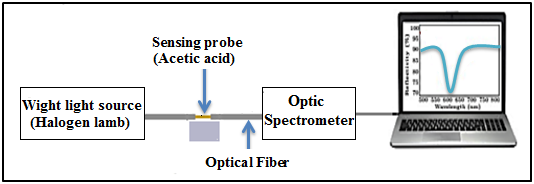 Fig.1: Illustration diagram of three layers system: the  core of fiber, the sensitive metal layer and the medium to be analyzed [9].Figure captions     Figures must be numbered using Arabic numerals.  Figure captions must be in 11 pt. regular font inside the body of the paragraph (e.g. Fig.1). Table captionsThe same as figure captions expect must be placed before associated tables, as shown in Table 1.Acknowledgement We would like to show our gratitude to ... for sharing so-called insight and comments.Funding This study was funded by X (grant number X).Compliance with ethical standards1) Conflict of interest: Authors declare that they have no conflict of interest.2) Ethical approval: This article does not contain any studies with human participants or animals performed by any of the authors.OR2) Ethical approval: All applicable international, national, and/or institutional guidelines for the care and use of animals were followed.ReferencesThe heading of the References section must not be numbered.  All reference items must be in 12 pt font.  Please use Regular and Italic styles to distinguish different fields as shown in the References section.  Number the reference items consecutively in square brackets (e.g. 1.).  When referring to a reference item, please simply use the reference number, as in [2].  Do not use “Ref. [3]” or “Reference [3]” except at the beginning of a sentence, e.g.  “Reference [3] shows …”.  Multiple references (not serial) are each numbered with separate coma (e.g. [2, 3]), while serial one like [1-3].Examples of reference items of different categories shown in the References section include:example of a book in [1]example of a journal article in [2]example of a conference paper in [3]example of a master’s thesis in [4][1] R.M. Silverstein, G.C. Bassler, D.J. Kiemle, Spectroscopic Identification of Organic Compounds. Seventh Edition. John Wiley and Sons, 2005. [2] A. Urrutia, J. Goicoechea, F.J. Arregui, Journal of Sensors, 2015, (2015) 1-18.[3] M. Ayub, S. Al Mubayedh, M. Adiaye, U. Arif, Optimum Site Location of Petrol Pump: Integrating GIS with Mathematical Models, 1st Saudi GIS Symposium, November 22-23, Al-Khobar, Saudi Arabia, 2005.[4] N. H. Abid Aown, "The Efficiency of Spatial Location for Fuel Stations in Iraqi cities Case study Al-Adhamiyah District in Baghdad city", M.Sc. Thesis, University of Baghdad, Baghdad, Iraq, (2011).AbstractKey words     This document gives formatting instructions for authors preparing papers for publication in Iraqi journal of physics. The authors must follow the instructions given in the document for the papers to be published. You can use this document as both an instruction set and as a template into which you can type your own text.Include at least 5 keywords or phrases.     This document gives formatting instructions for authors preparing papers for publication in Iraqi journal of physics. The authors must follow the instructions given in the document for the papers to be published. You can use this document as both an instruction set and as a template into which you can type your own text.     This document gives formatting instructions for authors preparing papers for publication in Iraqi journal of physics. The authors must follow the instructions given in the document for the papers to be published. You can use this document as both an instruction set and as a template into which you can type your own text.     This document gives formatting instructions for authors preparing papers for publication in Iraqi journal of physics. The authors must follow the instructions given in the document for the papers to be published. You can use this document as both an instruction set and as a template into which you can type your own text.Article info.     This document gives formatting instructions for authors preparing papers for publication in Iraqi journal of physics. The authors must follow the instructions given in the document for the papers to be published. You can use this document as both an instruction set and as a template into which you can type your own text.Received: Apr. 2019     This document gives formatting instructions for authors preparing papers for publication in Iraqi journal of physics. The authors must follow the instructions given in the document for the papers to be published. You can use this document as both an instruction set and as a template into which you can type your own text.Accepted: May. 2019     This document gives formatting instructions for authors preparing papers for publication in Iraqi journal of physics. The authors must follow the instructions given in the document for the papers to be published. You can use this document as both an instruction set and as a template into which you can type your own text.Published: Mar. 2020Font SizeAppearance (in Time New Roman or Times)Appearance (in Time New Roman or Times)Appearance (in Time New Roman or Times)Font SizeRegularBoldItalic12table caption (in Small Caps),figure caption,table caption (in Small Caps),figure caption,11author email address ,  reference item, Table word, figure wordTable word, figure wordTable word, figure word12 paper body, Abstract ,الخلاصةauthor name, Abstract word, كلمة , الخلاصة14Title